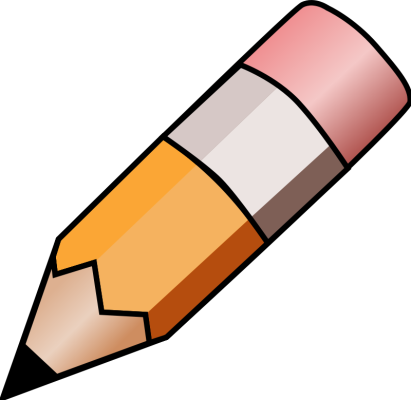 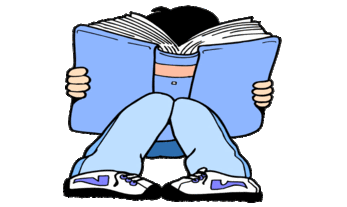 YEAR 5 HOME LEARNING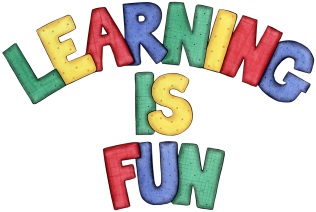 YEAR 5 HOME LEARNINGDate Set7/2/20Date Due12/2/20MathleticsThis week will be focussing on: Rounding decimalsThe children will need to log on to their Mathletics accounts that can be accessed form mathletics.comSpellodromeThis week, children will be focusing on homophonesSpellings can also be found on spellodrome.com aisleislealoudallowedeffectalteraltarassentascentbridalbridlecerealserialcomplimentcomplementfartherfatherguessedguestWritingThis week children will use the following sentence starts to create separate paragraphs different genres. Under the bridge where the darkness lived…. Whilst sprinting with towards the closing vault….As the sky began to turn red…Children should include complex sentences, fronted adverbials and a range of adjectives. Each paragraph to include no more than 5 sentences. ReadingRecommended daily reading time: KS2 40 minutes.Home Learning ProjectDate Set:                       N/A                             Date Due:GreekPlease go to Greek Class Blog for Greek Home LearningGreek Class - St Cyprian's Greek Orthodox Primary Academy